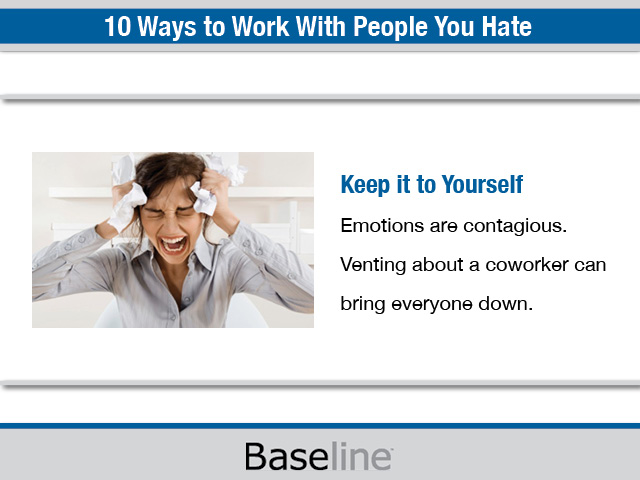 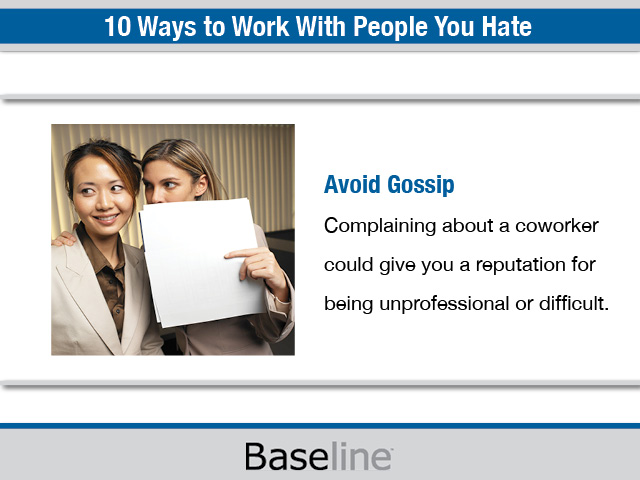 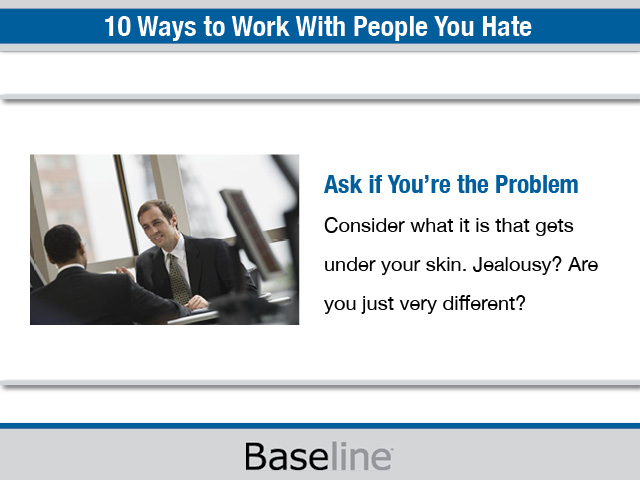 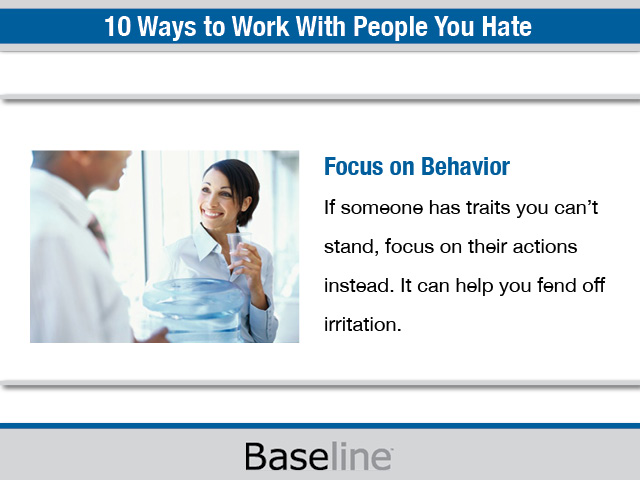 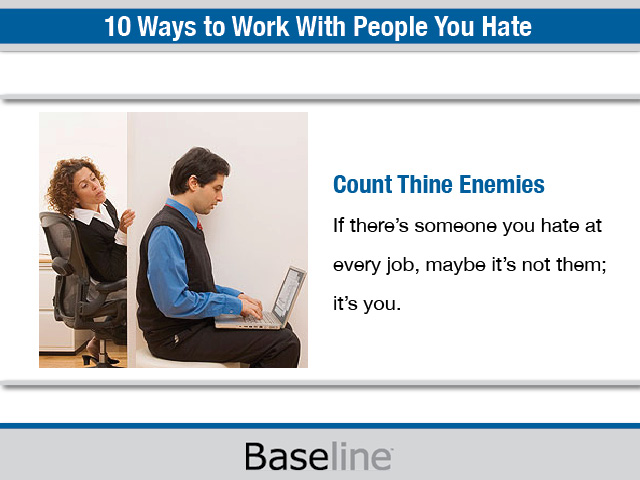 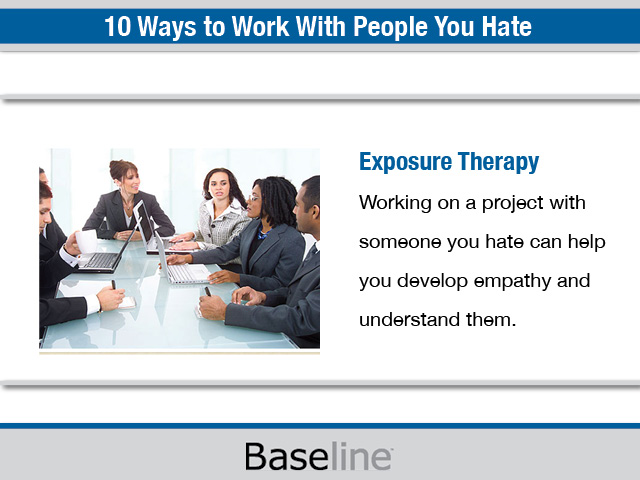 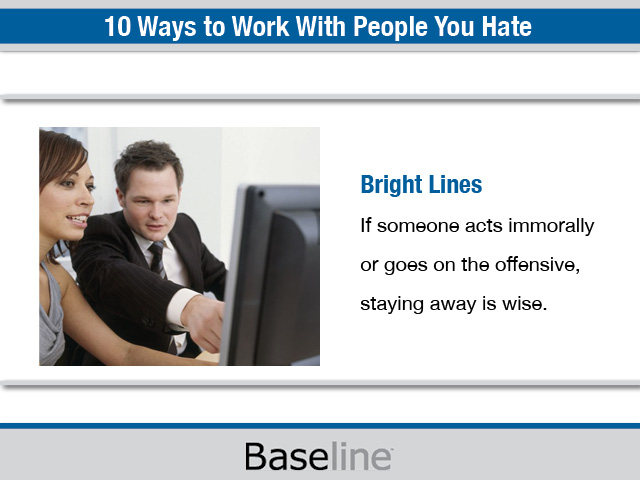 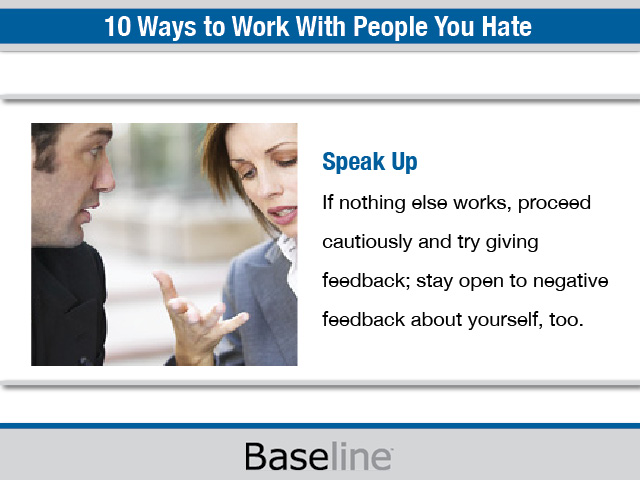 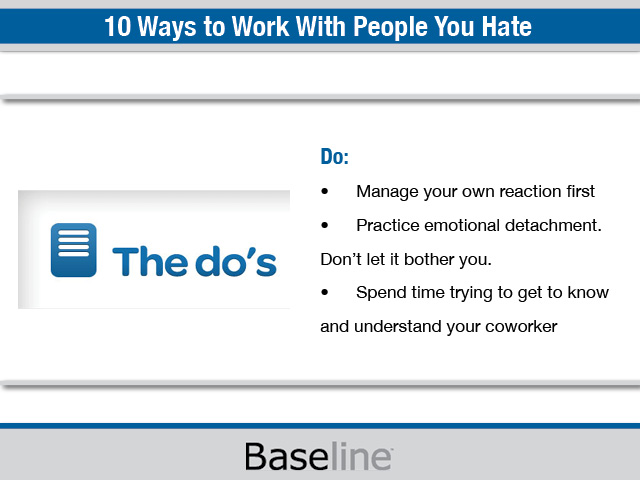 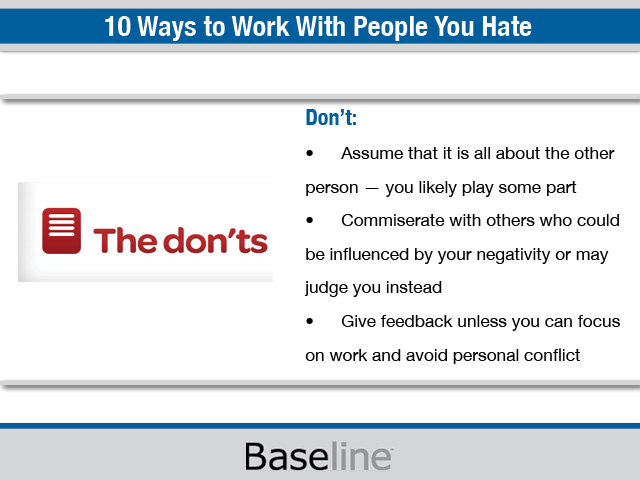 Source: http://www.baselinemag.com/c/a/Careers/10-Ways-to-Work-With-People-You-Hate-885315/